FAKULTNÍ THOMAYEROVA NEMOCNICEVÍDEŇSKÁ 800140 59 PRAHA 4 - KRČAdresát: ČEZ Energetické služby, s.r.o. Výstavní 1144/103 706 02 Ostrava – VítkovicePřipravil, podpisInvestice:Provoz:        XOBJEDNÁVKA Č.                  00692-340-2023Středisko: 00692Datum vystavení:                11/12/2023Dodací lhůta:                      Dopravní dispozice:  Pavilon N – Kotelna FTNVyřizuje/telefon:Bankovní spojení: ČNB 20001-36831041/0710Věc, popis: Objednáváme u Vás výměnu výměníkových systému pro generálkovanou kogenerační jednotku Caterpilar v kotelně FTN.Kontaktní osoba(y)/telefon:ZKO: 371 97 000   IČO: 00064 190    DIČ: CZ00064190Cena bez DPH:         1.996.973,00 KčNa faktuře uvádějte vždy číslo objednávky a splatnost faktur 60 dní+60 dní bez penalizace. Fakturu vystaví dodavatel do 7 pracovních dní a zašle ve dvojím vyhotovení na adresu odběratele.Prohlášení dodavatele: S obsahem objednávky souhlasím a objednávku přijímám.Datum: _______12.12.2023___________________Za dodavatele, podpis, razítko: __________________________________________SchválilSchválilSchválil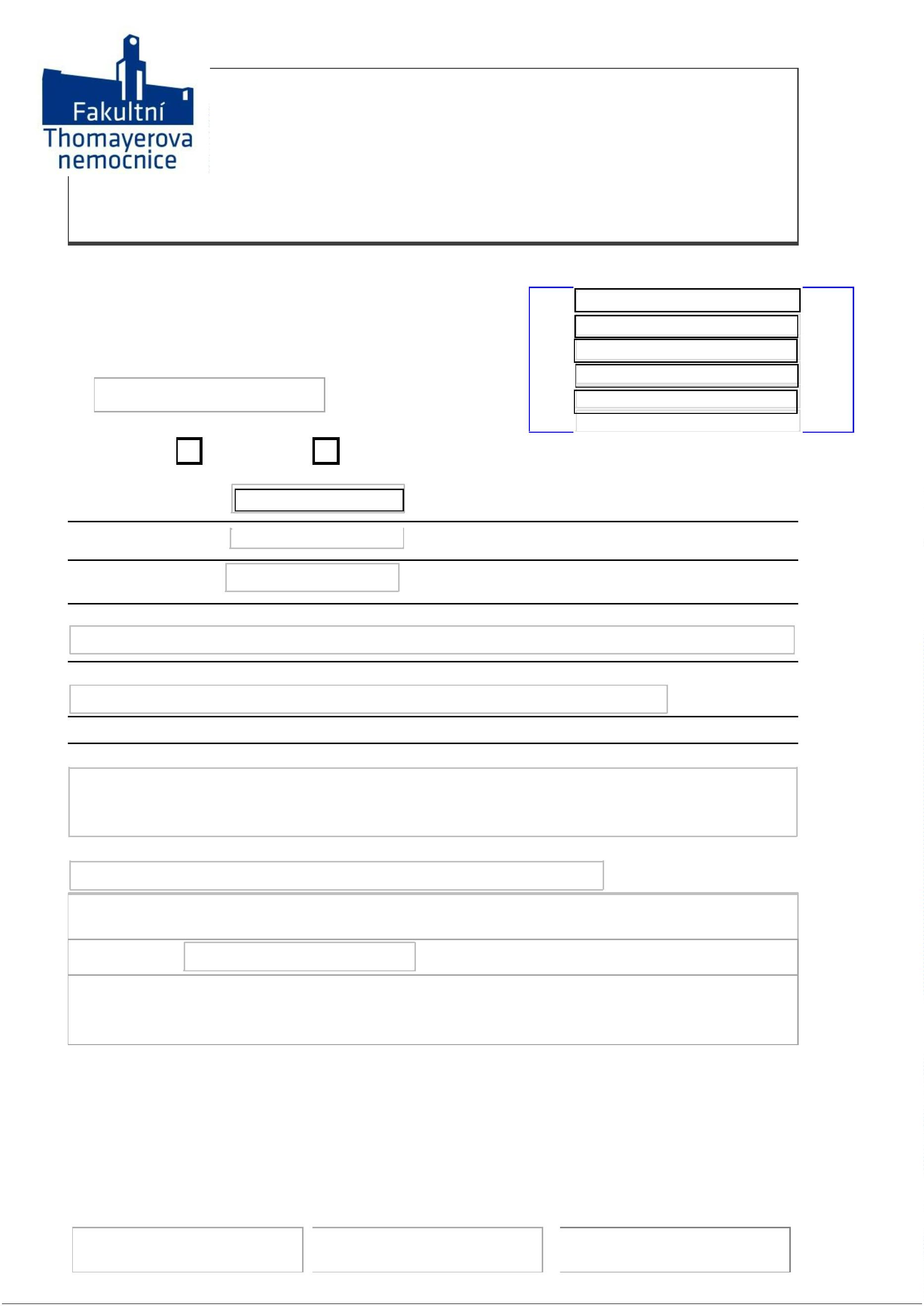 